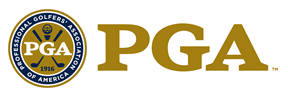 2020 PGA SPECIAL AWARDS PROGRAMPGA MERCHANDISER OF THE YEARThe PGA Merchandiser of the Year Award is designed to recognize those PGA Professionals who have excelled as business persons / merchandisers in the promotion of golf.  The PGA honors PGA Professionals in three categories: Private, Public and Resort facilities.  Merchandiser of the Year Guidelines: PGA member in good standingOverall credit ratingCredit rating within the industryCommunity involvementMerchandiser of the Year Criteria:Criteria to MeasureDemonstration of skill in planning and promotion of sales by presenting products to his/her market on a timely basis, and through the use of specialized merchandising techniques that include display and advertising.Selection ProcessAny PGA member in good standing meeting the outlined requirements.National Awards Committee will select recipient based on criteria.Ineligible CategoriesPrevious National PGA Merchandiser of the Year Award winners; unlessat another facility, orin a different facility category, orin the same category or same facility five years after winning the National Merchandiser of the Year Award.Previous National PGA Golf Professional of the Year Award winnersPast Presidents of the AssociationCurrent members of the PGA Board of DirectorsNominees for National OfficeClass “F” and “Inactive” membersAssociatesPGA National Headquarters staff and PGA Section staff (with the exception of PGA Golf Properties and Section Golf Properties staff)PGA MERCHANDISER OF THE YEARNOMINATIONFacility Type:	 Private		 Public		 ResortName of Nominee:	______________________________________Member Number:	______________________________________Facility Name:	______________________________________Facility Address:	______________________________________Facility City, State, Zip:	______________________________________Facility Phone Number:	______________________________________ Nominee E-mail Address:	______________________________________ Section Affiliation:	______________________________________ The nomination form should be typewritten and completed in the first-person.Please list any Section or National awards you have received. Do you own the Golf Merchandise Concession?	 Yes	 No2a.	If no, who owns the Golf Merchandise Concession?What percentage of time do you personally spend in the merchandising area at your facility?What is the total number of 18-hole rounds played at your facility annually?How often are your facility’s merchandise displays changed annually?What were your 2019 Gross Merchandise Sales?What are your projected 2020 Gross Merchandise Sales?Does your facility have the Mill River Plan or a similar merchandise-purchasing plan in place?8a.	If so, what is the initiation fee for a person to join the program at your 	facility?How many individuals participate in the plan?What is the total square footage used for display of merchandise in your golf shop?Summarize your merchandising philosophy (maximum 300 words).By submitting this form, the Executive Director and/or the Section attests that the information contained herein is accurate and truthful to the best of their knowledge, and that the nominee has been informed of, and has consented to, this Section Nomination.Nomination Deadline: February 21, 2020 Nomination forms must be submitted through OpenWater, by the Section, using the email sent to the Executive Directors from OpenWater with account login information.Should you have any questions, please feel free to contact:Tricia LovejoySenior Administrative Assistanttlovejoy@pgahq.com(561) 624-8590Jenna CrowleyOpenWater Contactjcrowley@pgahq.com Tom BrawleySenior Director, Membership Servicestbrawley@pgahq.com(561) 624-8550Incomplete and/or Ineligible Nomination Forms will NOT Be Considered.Books, videos and publications should NOT be submitted, but may be referenced in the nomination form.AwardYear ReceivedSection